From: Christine Rogan 
Sent: 17 November 2014 3:32 p.m.
To: fannz
Subject: FASD Update 17 NovKia ora FANNZNZ Treasury want to hear YOUR ideas for social investment by 4 DecThe NZ Government wants to improve the lives of New Zealanders most in need and want to know what you think we could do to make the biggest difference for the hardest to reach children and their families. Their focus is on: Effective ways of identifying and engaging the children and families most at risk of poor education, criminal justice and employment outcomes.How existing services or support could be improved to deliver better outcomes for the most at-risk children and their families.Issues not currently being addressed that affect at-risk children and their families.New interventions, services or arrangements that could deliver better outcomes.http://www.treasury.govt.nz/budget/socialinvestment Privy Council NZ appeal reveal Taina Pora has FASDhttp://www.stuff.co.nz/national/crime/10702107/Pora-confessed-for-50-000-rewardUK legal request to make Mother’s drinking criminalhttp://www.nzherald.co.nz/lifestyle/news/article.cfm?c_id=6&objectid=11353925NZ Economist speaks out on FASDhttp://pundit.co.nz/content/what-is-the-fetal-alcohol-spectrum-disorderUSA Study Finds Higher rate of FASDThe latest FASD Prevalence study in USA has found FASD rates of up to 4.8 percent of births.  Similar to those conducted in other countries and other USA centres, this study was carried out in a Midwest town with a slightly higher than USA national average alcohol use rate - 9.6 litres per capita consumption.  Study Finds Up to 1 in 20 U.S. Children Have FASD Note: NZ has an average of 9.2 litres per person per annum.  Judge FitzGerald accepts FASD Patron inviteNew Zealand’s FASD Care Action Network (FASD-CAN) for families is thrilled and honored to announce that Auckland Judge Tony FitzGerald has accepted the invitation as the organisation’s first Patron.  FASD-CAN Chairperson Claire Gyde says this is a positive move and was an easy decision to make.  “Our organisation is only a year old but in that short time it was obvious that Judge FitzGerald demonstrates the high level of commitment and compassion that the members of FASD-CAN aspire to for their affected loved-ones. Those with FASD require a different approach rather than the standard punitive model and we feel fortunate to have people like Judge FitzGerald helping us to make the changes needed.  Families can feel crushed under the strain of raising their children with FASD.  There is a real need for greater inter-agency collaboration and help.”  www.fasd-can.org.nz Judge FitzGerald is a District Court and Youth Court Judge based in Auckland. He works in solution focused Courts which provide a non-adversarial, co-ordinated, inter-agency method of addressing legal and social problems. As well as aiming to ensure that offenders are held accountable and victim’s issues are resolved, these Courts monitor how the underlying causes of a person’s offending are addressed so as to reduce the risk of reoffending.  Congratulations and thank you for your ongoing commitment and care Judge FitzGerald, on behalf of FANNZ! ************************************* // ********************************Noho ora maiChristine RoganHealth Promotion Advisor and FASD Project Coordinator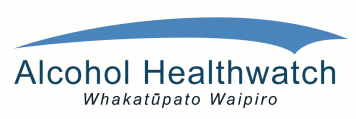 Level 1, 27 Gillies Ave, Newmarket, Auckland: P.O. Box 99407, Newmarket, Auckland 1149: (09) 520 7037 I : christine@ahw.org.nz : www.ahw.org.nz  www.fan.org.nz 